Indicates the section where the submission will be publishedTitle of the submission – no longer than three linesFirst author name, affiliation, emailSecond author name, affiliation, emailSubsequent author name, affiliation, emailSubmit this page separately from the main document, to ensure masked peer reviewTitle of the submission – no longer than three linesAbstractAn abstract of between 200 and 300 words should be placed here, directly under the ruling line on top. The abstract must be identical to the one uploaded into the system at submission; when the paper is accepted, any changes in the final abstract must be copied into the version in the system. The abstract should contain no information that may help to identify the author(s), but it may indicate the origin of the data being presented. Please avoid using more than two paragraphs and respect the indicated length. Keywords: Please include 3-5 keywords separated by semicolons. IntroductionAll submissions to the Journal of Community Informatics must use this template. Only manuscripts submitted on this template to the Journal’s online submission system will be considered by the editors. All the text in this template, unless otherwise indicated, is a placeholder. To use this template, replace the text in each section with your own text. The text itself is laid out in Calibri 12pt, with justified margins, and single spacing.	The first section of your manuscript must lead with the “Introduction” header. Subsequent section headers will depend on your type of manuscript, but for research papers should generally include or cover a review of literature, description of methods, identification of case study locations or context, presentation of results, discussion of findings, as well as a conclusion. Please note that the final section labelled ”Conclusion” is required.This is a first level section header, using Bold Calibri 14pt. Indent after first paragraphLorem ipsum dolor sit amet, consectetur adipiscing elit. Mauris faucibus augue quis nisi lacinia ultrices. Maecenas mattis egestas neque vitae aliquet. Fusce quis augue eu sem mattis pretium eget non turpis. Mauris ut neque massa. Curabitur eu massa vitae ante dictum fringilla vel ut augue. Fusce a tempor felis, et sodales massa. In eu est quis ante suscipit malesuada. Phasellus convallis et libero sit amet posuere. Mauris quis accumsan velit, quis congue nulla. Etiam iaculis dolor erat, ac commodo risus aliquam vehicula. Nam pulvinar velit lectus, in tristique sem laoreet sed.Lorem ipsum dolor sit amet, consectetur adipiscing elit. Mauris faucibus augue quis nisi lacinia ultrices. Maecenas mattis egestas neque vitae aliquet. Fusce quis augue eu sem mattis pretium eget non turpis. Mauris ut neque massa. Curabitur eu massa vitae ante dictum fringilla vel ut augue. Fusce a tempor felis, et sodales massa. In eu est quis ante suscipit malesuada. Phasellus convallis et libero sit amet posuere. Mauris quis accumsan velit, quis congue nulla. Etiam iaculis dolor erat, ac commodo risus aliquam vehicula. Nam pulvinar velit lectus, in tristique sem laoreet sed.This is a second-level section header, using Bold Calibri 12pt. Indent after first paragraphLorem ipsum dolor sit amet, consectetur adipiscing elit. Mauris faucibus augue quis nisi lacinia ultrices. Maecenas mattis egestas neque vitae aliquet. Fusce quis augue eu sem mattis pretium eget non turpis. Mauris ut neque massa. Curabitur eu massa vitae ante dictum fringilla vel ut augue. Fusce a tempor felis, et sodales massa. In eu est quis ante suscipit malesuada. Phasellus convallis et libero sit amet posuere. Mauris quis accumsan velit, quis congue nulla. Etiam iaculis dolor erat, ac commodo risus aliquam vehicula. Nam pulvinar velit lectus, in tristique sem laoreet sed.Lorem ipsum dolor sit amet, consectetur adipiscing elit. Mauris faucibus augue quis nisi lacinia ultrices. Maecenas mattis egestas neque vitae aliquet. Fusce quis augue eu sem mattis pretium eget non turpis. Mauris ut neque massa. Curabitur eu massa vitae ante dictum fringilla vel ut augue. Fusce a tempor felis, et sodales massa. In eu est quis ante suscipit malesuada. Phasellus convallis et libero sit amet posuere. Mauris quis accumsan velit, quis congue nulla. Etiam iaculis dolor erat, ac commodo risus aliquam vehicula. Nam pulvinar velit lectus, in tristique sem laoreet sed.This is a third-level section header, using Italic Calibri 12. Indent after first paragraphLorem ipsum dolor sit amet, consectetur adipiscing elit. Mauris faucibus augue quis nisi lacinia ultrices. Maecenas mattis egestas neque vitae aliquet. Fusce quis augue eu sem mattis pretium eget non turpis. Mauris ut neque massa. Curabitur eu massa vitae ante dictum fringilla vel ut augue. Fusce a tempor felis, et sodales massa. In eu est quis ante suscipit malesuada. Phasellus convallis et libero sit amet posuere. Mauris quis accumsan velit, quis congue nulla. Etiam iaculis dolor erat, ac commodo risus aliquam vehicula. Nam pulvinar velit lectus, in tristique sem laoreet sed.Lorem ipsum dolor sit amet, consectetur adipiscing elit. Mauris faucibus augue quis nisi lacinia ultrices. Maecenas mattis egestas neque vitae aliquet. Fusce quis augue eu sem mattis pretium eget non turpis. Mauris ut neque massa. Curabitur eu massa vitae ante dictum fringilla vel ut augue. Fusce a tempor felis, et sodales massa. In eu est quis ante suscipit malesuada. Phasellus convallis et libero sit amet posuere. Mauris quis accumsan velit, quis congue nulla. Etiam iaculis dolor erat, ac commodo risus aliquam vehicula. Nam pulvinar velit lectus, in tristique sem laoreet sed.Tables, figures, images: Examples and notes to considerIf you have tables, graphs, image files, or similar, you must include them in-line, embedded in your manuscript, in the correct position. Include sequential numbering and a descriptive title. Please format them to ensure readability, and do not wrap text around them. Ideally, no individual table or figure should be larger than ½ a page. Longer tables and figures that exceed ½ a page will be published in the appendix at the end of the document, after the reference list. Table 1: This is a table header. It goes on top of the actual table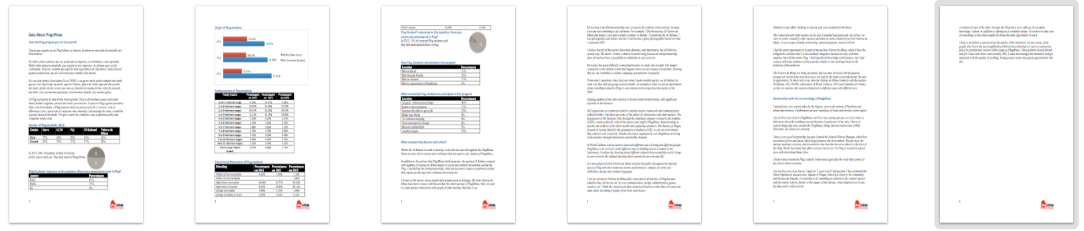 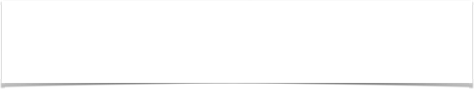 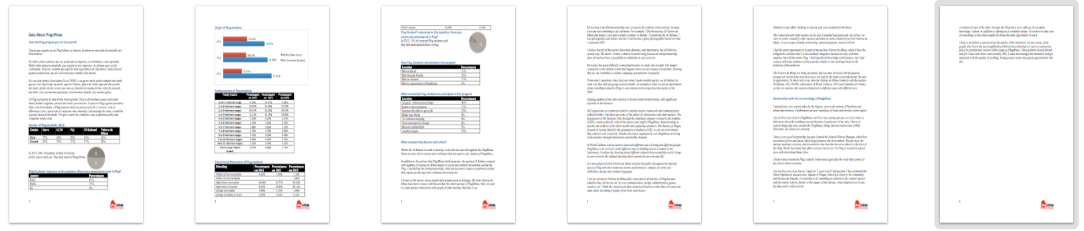 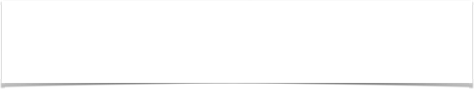 Figure 1: This is a figure (image) title. Please refer to the following paragraph for further information on how to format image filesConclusionIt is recommended that all refereed papers, position papers and case studies include a Conclusion section. It is not required for Notes from the Field. Please consider trying not to extend the Conclusion section beyond 10% of the total content of the paper, excluding references and abstract. AcknowledgementsThis section will be completed after peer-review, and may include acknowledgement of reviewers, project partners, project participants, territorial acknowledgement, funding agencies, etc.ReferencesAll reference should be presented in APA 7th edition format. Please double check that all references cited in the text are listed in the references and that there are no references in the reference list that are uncited in the text. Please refer to the APA website for details on referencing format: https://apastyle.apa.org/style-grammar-guidelines/references/examplesFor those authors without experience using APA style (or if you are just interested in a refresher), please consider the following online course: https://lib.uwaterloo.ca/online_learning/apa-style-7th-editionAppendixThis section can contain additional text-based information that is typically too lengthy to be replicated within the main manuscript itself.  Large tables, images, or figures that are larger than approximately 1/2 page should be placed here as well. Tables should not extend for too long or it will be very difficult to keep them in one pageThe formatting is left to the submitters, but please respect the typesettingTables are hard to read. Use them sparingly.This line is a placeholder